MUNICIPIO DE CARATINGA/MG - Extrato de Resultado – Pregão Presencial 44/2019. Objeto: contratação de empresa para fornecimento de peças para manutenção dos equipamentos odontológicos do CEO, Centro Odontológico e das Unidades de PSFs do Município de Caratinga. Vencedor com menor preço por lote: ODONTO RAMOS COMÉRCIO E SERVIÇOS EIRELI – EPP lotes: 1 ao 14. Valor global final R$ 125.550,00 (cento e vinte e cinco mil quinhentos e cinquenta reais). Caratinga/MG, 11 de junho de 2019. Bruno César Veríssimo Gomes– Pregoeiro.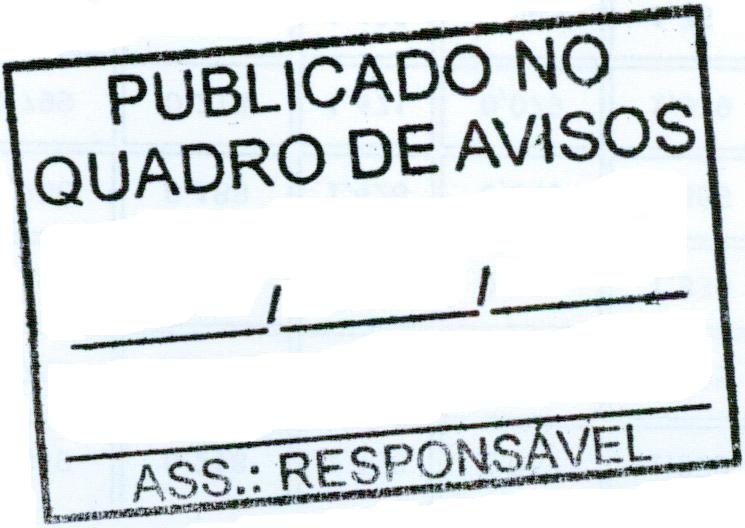 